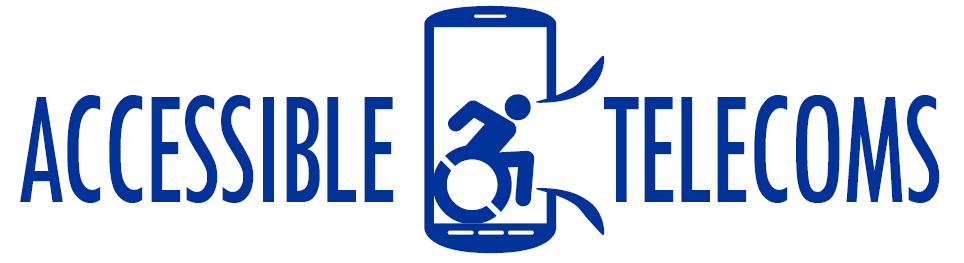 Swissvoice C50 Seniors MobileType of device: Mobile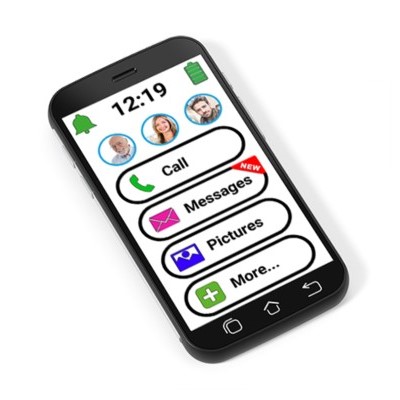 Actual Display Size :	5"Button Type :	TouchscreenOperating System :	AndroidVersion Number :	7Network Capability :	3G,4GAverage Price :	$599 as of 31 01 2020Accessibility Features:CognitiveGPSPhoto Telephone ListSimplify DisplayHearing Impairment and DeafBluetooth or Wi-FiHearing Aid Microphone CouplingHearing Aid Telecoil CouplingText Messaging/SMSVibrating Alerts - AdjustableVisual Alerts - Incoming CallsVisionBattery Alert - AudibleBluetooth or Wi-FiDictation / Speech-to-TextPersonalised ShortcutsPower CueVoice Control /Personal AssistantSpeechBluetooth or Wi-FiPhysicalBluetooth or Wi-FiDictation / Speech-to-TextFlat Back for Table Top OperationHeadset - plug connectedSpeaker-phone optionSwitch control optionVoice Control / Personal AssistantVoice Recognition for DiallingHow and where to get it from?You can buy this phone from Southern Phone, and other retailers. More information is available on:Swissvoice C50s Seniors Mobile WebpageSwissvoice C50s Seniors Mobile User Manual (PDF Download)Swissvoice C50s Seniors Mobile Introduction YouTube VideoAccessibility Features (PDF Download)